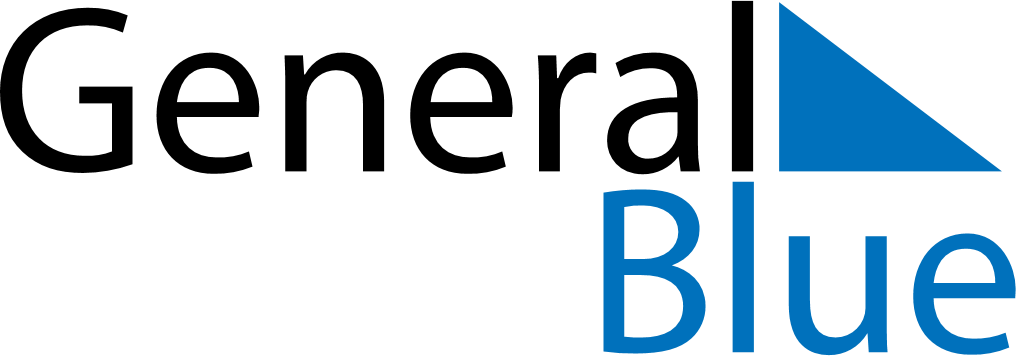 May 2026May 2026May 2026May 2026KenyaKenyaKenyaMondayTuesdayWednesdayThursdayFridaySaturdaySaturdaySunday1223Labour Day456789910111213141516161718192021222323242526272829303031Feast of the Sacrifice (Eid al-Adha)